Petek, 10.4.2020SAMOSTOJNO UČENJEUtrjuj ustno računanje. Med pripravami na velikonočne praznike naj ti nekdo od starejših zastavlja računske naloge, ti jih pa rešuj.  SPROSTITVENA DEJAVNOST:Pojdi na sprehod, igraj se v naravi. Pazi na zaščito pred klopi! USTVARJALNO PREŽIVLJANJE PROSTEGA ČASA:Izberi eno od spodnjih pobarvank, jo natisni in pobarvaj. Pazi na natančno barvanje do črte. Želim ti lep in ustvarjalen popoldan in še lepše praznike!Učiteljica Tanja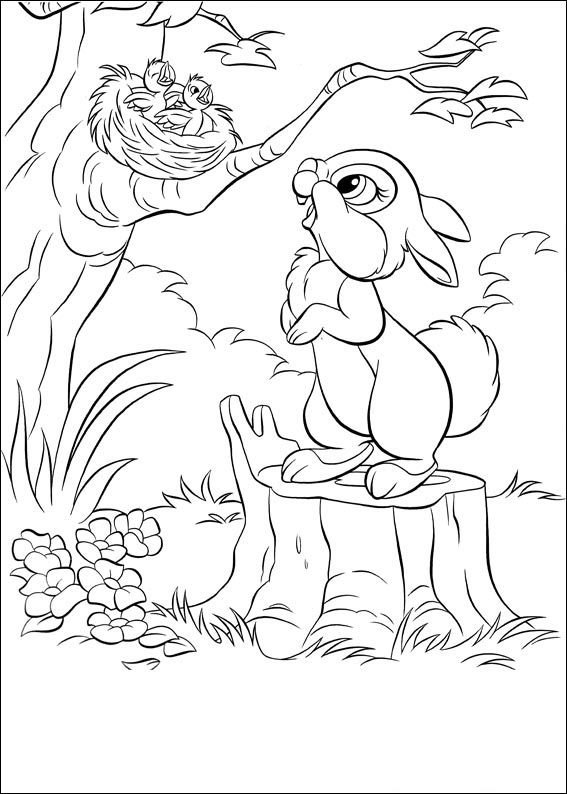 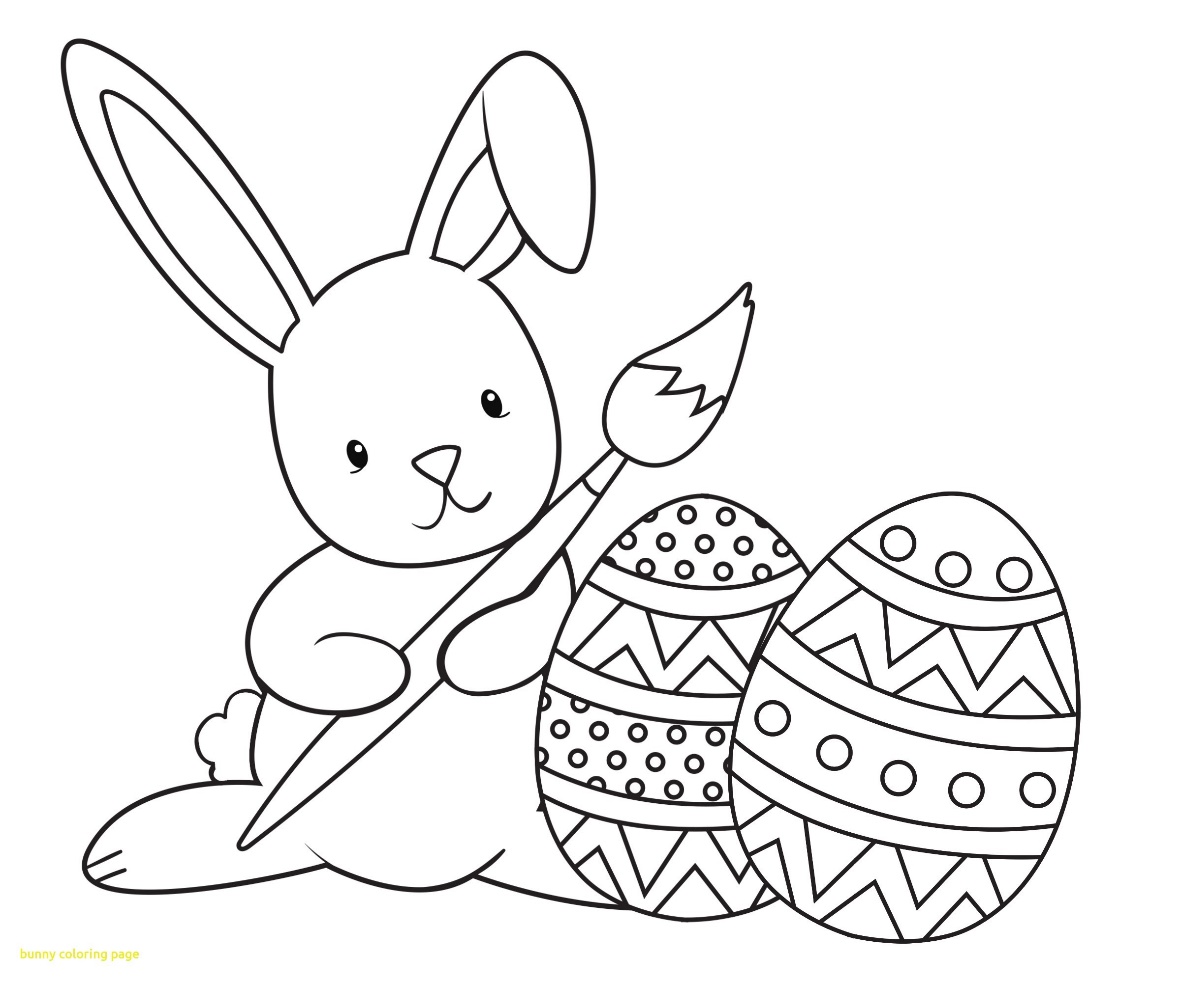 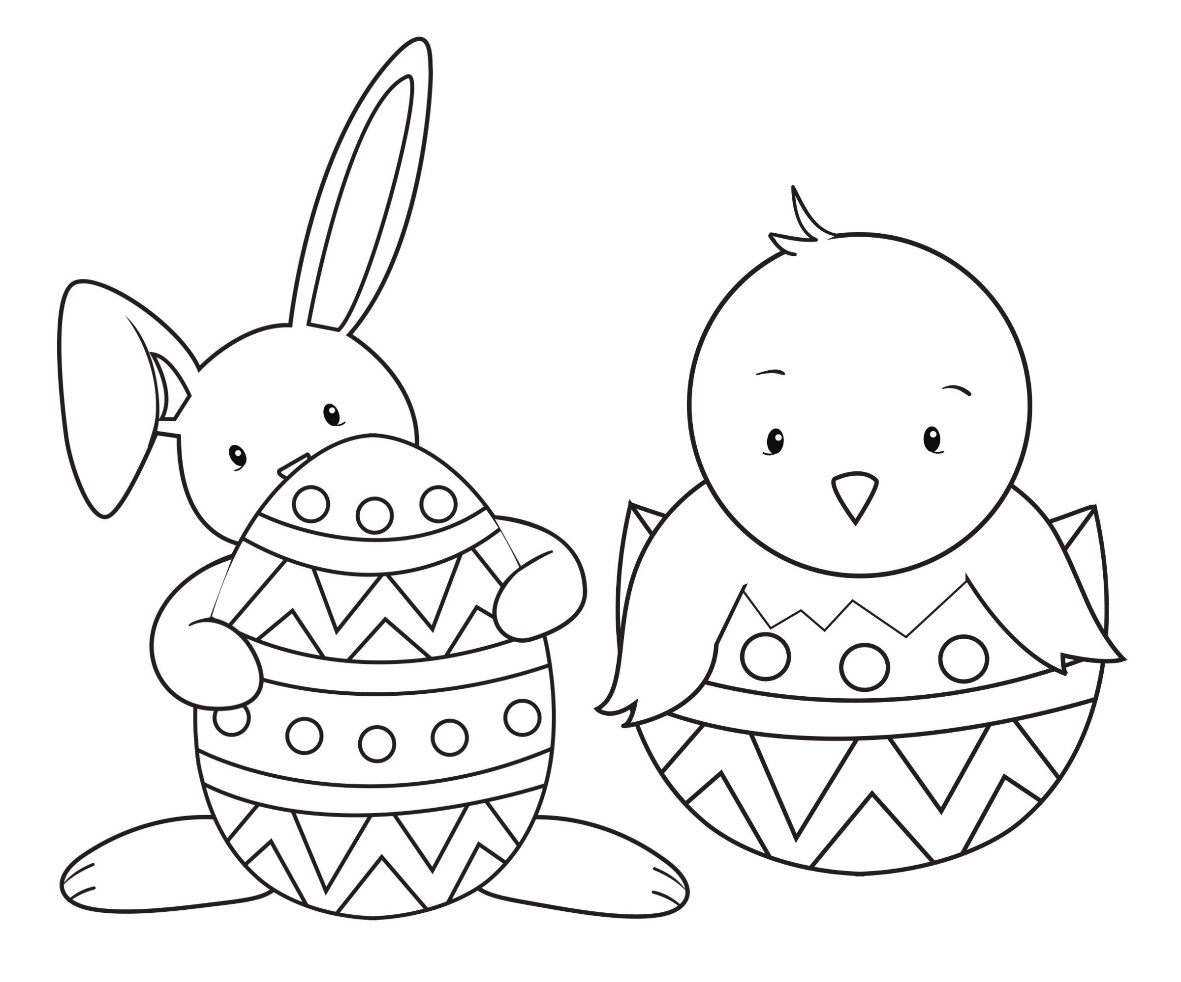 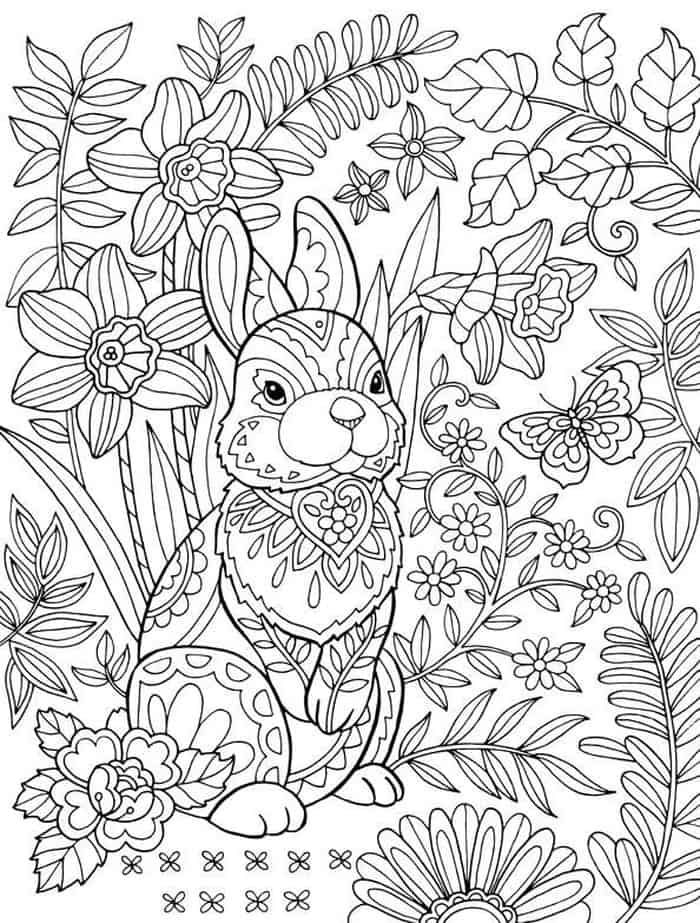 